§3914.  Purchase and sale of animalsAnimal shelters, kennels, breeding kennels, boarding kennels and pet shops engaged in buying or selling animals shall keep records of the buyer and seller in each transaction for a 2-year period commencing at the time of purchase or sale.  The records must be open to inspection by the department or law enforcement officers. A person not in possession of a valid license for an animal shelter, kennel, breeding kennel, boarding kennel or grandfathered pet shop shall obtain a vendor's license under section 4163 prior to selling, offering for sale or exchanging for value a cat or dog.  For purposes of this section, "grandfathered pet shop" has the same meaning as in section 3933.  [PL 2019, c. 544, §1 (AMD).]A wolf hybrid may not be sold or exchanged for value.  Ownership of a wolf hybrid may be transferred only in accordance with section 3911‑B or section 3921‑B, subsection 3.  [PL 2011, c. 100, §7 (NEW).]SECTION HISTORYPL 1987, c. 383, §3 (NEW). PL 1991, c. 779, §24 (AMD). PL 1993, c. 657, §19 (AMD). PL 2007, c. 439, §7 (AMD). PL 2011, c. 100, §7 (AMD). PL 2019, c. 544, §1 (AMD). The State of Maine claims a copyright in its codified statutes. If you intend to republish this material, we require that you include the following disclaimer in your publication:All copyrights and other rights to statutory text are reserved by the State of Maine. The text included in this publication reflects changes made through the First Regular and First Special Session of the 131st Maine Legislature and is current through November 1, 2023
                    . The text is subject to change without notice. It is a version that has not been officially certified by the Secretary of State. Refer to the Maine Revised Statutes Annotated and supplements for certified text.
                The Office of the Revisor of Statutes also requests that you send us one copy of any statutory publication you may produce. Our goal is not to restrict publishing activity, but to keep track of who is publishing what, to identify any needless duplication and to preserve the State's copyright rights.PLEASE NOTE: The Revisor's Office cannot perform research for or provide legal advice or interpretation of Maine law to the public. If you need legal assistance, please contact a qualified attorney.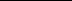 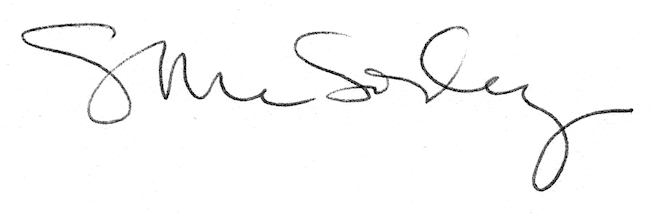 